	บันทึกข้อความ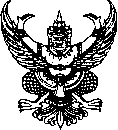 ส่วนราชการ 	กสธ. (กง.สส.) โทรศัพท์ ๐-๒๒๔๑-7225ที่  มท ๐๘๑9.2/                		                  วันที่          มิถุนายน  ๒๕๖๒เรื่อง  	ขอเชิญเข้าร่วมโครงการอบรม เรื่อง “จริยธรรมและกฎหมายกับผู้ประกอบวิชาชีพการสาธารณสุข	ชุมชน” รุ่นที่ 1 ปี 2562เรียน  อสถ.	๑. ต้นเรื่อง สถ. ได้รับแจ้งจากสภาการสาธารณสุขชุมชน ว่าได้จัดทำโครงการอบรม เรื่อง “จริยธรรมและกฎหมายกับผู้ประกอบวิชาชีพการสาธารณสุขชุมชน” รุ่นที่ 1 ปี 2562 จำนวน 4 ภาค เพื่อให้ผู้ประกอบวิชาชีพการสาธารณสุขชุมชนและสมาชิกที่เข้ารับการอบรมตามโครงการสามารถปฏิบัติงานในฐานะผู้ประกอบวิชาชีพได้ด้วยความมั่นใจ มีทักษะ ความรู้ ทางวิชาชีพเพิ่มมากขึ้น ในการนี้ สภาการสาธารณสุขชุมชน จึงขอเรียนเชิญ ผู้ประกอบการวิชาชีพการสาธารณสุขชุมชน สมาชิกสภาการสาธารณสุขชุมชน และบุคลากรสาธารณสุข
ที่ปฏิบัติงานในหน่วยงานสังกัด อปท. (อบจ. เทศบาล อบต.) กรุงเทพมหานคร เมืองพัทยา ตลอดจนผู้มีส่วนเกี่ยวข้องด้านสาธารณสุข ในสังกัด สถ. หรือผู้สนใจเข้าร่วมโครงการอบรมดังกล่าว ตามวัน เวลา และสถานที่ ดังนี้ (เอกสารแนบ)1.1 ครั้งที่ 1 วันที่ 1 – 2 สิงหาคม 2562 เวลา 08.00 – 17.00 น. ณ โรงแรม
ลีการ์เด้น จังหวัดสงขลา1.2 ครั้งที่ 2 วันที่ 8 – 9 สิงหาคม 2562 เวลา 08.00 – 17.00 น. โรงแรมเซ็นทารา แจ้งวัฒนะ กรุงเทพมหานคร 1.3 ครั้งที่ 3 วันที่ 15 – 16 สิงหาคม 2562 เวลา 08.00 – 17.00 น. โรงแรม
ปางสวนแก้ว จังหวัดเชียงใหม่1.4 ครั้งที่ 4 วันที่ 19 – 20 สิงหาคม 2562 เวลา 08.00 – 17.00 น. โรงแรมเซ็นทารา จังหวัดอุดรธานี	2. ข้อพิจารณากสธ. (กง.สส.) พิจารณาแล้ว เพื่อให้การจัดโครงการอบรมดังกล่าว เป็นไปด้วยความเรียบร้อย เห็นควรมีหนังสือขอความร่วมมือ ผวจ. ทุกจังหวัด แจ้ง อปท. พิจารณาดำเนินการส่งบุคลากรสาธารณสุข
ในสังกัด เข้าร่วมโครงการอบรมดังกล่าว	จึงเรียนมาเพื่อโปรดพิจารณา ตามข้อ 2 หากเห็นชอบโปรดลงนามในหนังสือถึง 
ผวจ. ทุกจังหวัด ที่เสนอมาพร้อมนี้ .(นายกิตติพงษ์ เกิดฤทธิ์).ผอ.กสธ.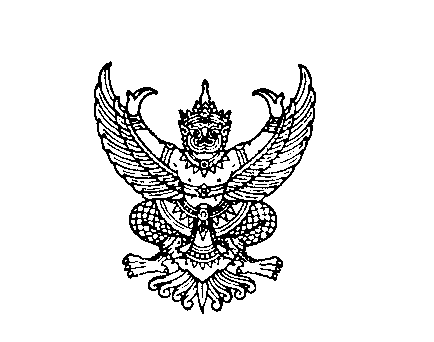 ที่ มท ๐๘๑๙.๒/ว					          กรมส่งเสริมการปกครองท้องถิ่น							        ถนนนครราชสีมา เขตดุสิต กทม. ๑๐๓๐๐					                  มิถุนายน   ๒๕๖๒เรื่อง 	ขอเชิญเข้าร่วมโครงการอบรม เรื่อง “จริยธรรมและกฎหมายกับผู้ประกอบวิชาชีพการสาธารณสุข	ชุมชน” รุ่นที่ 1 ปี 2562เรียน  ผู้ว่าราชการจังหวัด ทุกจังหวัดสิ่งที่ส่งมาด้วย  สำเนาหนังสือสภาการสาธารณสุข ที่ สธช.01/ ว.264                     ลงวันที่ 21 พฤษภาคม  2562                                                         จำนวน 1 ชุดด้วยกรมส่งเสริมการปกครองท้องถิ่นได้รับแจ้งจากสภาการสาธารณสุขชุมชน ว่าได้จัดทำโครงการอบรม เรื่อง “จริยธรรมและกฎหมายกับผู้ประกอบวิชาชีพการสาธารณสุขชุมชน” รุ่นที่ 1 ปี 2562 จำนวน 4 ภาค เพื่อให้ผู้ประกอบวิชาชีพการสาธารณสุขชุมชนและสมาชิกที่เข้ารับการอบรมตามโครงการสามารถปฏิบัติงานในฐานะผู้ประกอบวิชาชีพได้ด้วยความมั่นใจ มีทักษะ ความรู้ ทางวิชาชีพเพิ่มมากขึ้น โครงการอบรมดังกล่าวจัดในวัน เวลา และสถานที่ ดังนี้ 1. ครั้งที่ 1 วันที่ 1 – 2 สิงหาคม 2562 เวลา 08.00 – 17.00 น. ณ โรงแรมลีการ์เด้น จังหวัดสงขลา2. ครั้งที่ 2 วันที่ 8 – 9 สิงหาคม 2562 เวลา 08.00 – 17.00 น. โรงแรมเซ็นทารา แจ้งวัฒนะ กรุงเทพมหานคร 3. ครั้งที่ 3 วันที่ 15 – 16 สิงหาคม 2562 เวลา 08.00 – 17.00 น. โรงแรมปางสวนแก้ว จังหวัดเชียงใหม่4. ครั้งที่ 4 วันที่ 19 – 20 สิงหาคม 2562 เวลา 08.00 – 17.00 น. โรงแรมเซ็นทารา จังหวัดอุดรธานีกรมส่งเสริมการปกครองท้องถิ่น จึงขอความร่วมมือจังหวัดแจ้งองค์กรปกครองส่วนท้องถิ่น 
ส่งบุคลากรสาธารณสุขในสังกัด หรือผู้ที่สนใจเข้าร่วมโครงการอบรม เรื่อง “จริยธรรมและกฎหมาย
กับผู้ประกอบวิชาชีพการสาธารณสุขชุมชน” รุ่นที่ 1 ปี 2562 ตามวัน เวลา สถานที่ดังกล่าว โดยชำระค่าลงทะเบียน คนละ 2,000 บาท ค่าใช้จ่ายเดินทางไปราชการ ค่าที่พัก ให้เบิกจ่ายจากต้นสังกัด เครือข่ายบริการสุขภาพ หรือเงินบำรุงของสถานบริการสาธารณสุข ทั้งนี้ สามารถลงทะเบียนได้ทางเว็บไซต์ https://ccph-th.thaijobjob.com ตั้งแต่วันที่ 18 มิถุนายน ถึงวันที่ 17 กรกฎาคม 2562จึงเรียนมาเพื่อโปรดพิจารณาดำเนินการ						 ขอแสดงความนับถือ						                                  อธิบดีกรมส่งเสริมการปกครองท้องถิ่นกองสาธารณสุขท้องถิ่น  กลุ่มงานส่งเสริมสุขภาพโทรศัพท์ ๐ ๒๒๔๑ 7225/081-174-3738 ผู้ประสานงาน นางสาวภัชร์จิรัสม์  ธัชเมฆรัตน์  นางสาวสุพรรณนิภา  เยื่อใย	บันทึกข้อความส่วนราชการ  กสธ. (กง.สส.) โทร. ๐ ๒๒๔๑ 7225 ที่  มท ๐๘๑๙.2/  	วันที่         มิถุนายน   ๒๕๖๒        เรื่อง  ขอเผยแพร่หนังสือราชการลงในเว็บไซต์ของ สถ.เรียน  ผอ.ศส. 		พร้อมนี้ กสธ. (กง.สส.) ขอส่งสำเนาหนังสือ สถ. ที่ มท ๐๘๑9.2/วลงวันที่     มิถุนายน  ๒๕๖๒ เรื่อง ขอเชิญเข้าร่วมโครงการอบรม เรื่อง “จริยธรรมและกฎหมายกับผู้ประกอบวิชาชีพการสาธารณสุข	ชุมชน” รุ่นที่ 1 ปี 2562 มาเพื่อพิจารณาเผยแพร่ในเว็บไซต์ของ สถ.
ในส่วนของ “หนังสือราชการ” รายละเอียดปรากฏตามสิ่งที่ส่งมาพร้อมนี้	จึงเรียนมาเพื่อโปรดพิจารณาดำเนินการต่อไป   .(นายกิตติพงษ์ เกิดฤทธิ์).		 ผอ.กสธ.